Saison : 2022/2023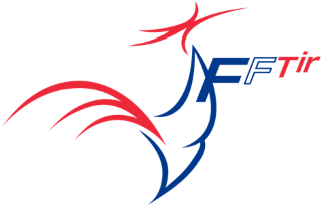 CHAMPIONNAT DE FRANCE DES CLUBS 10 M 2023TOURTOIRACFICHE ENGAGEMENT ÉCOLE DE TIR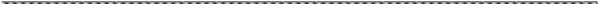 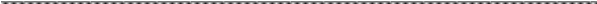 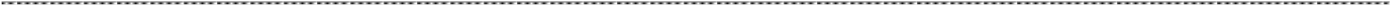 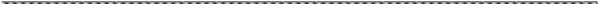 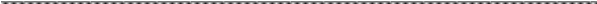 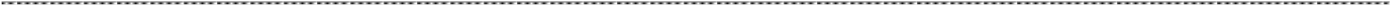 CAPITAINE DE L'ÉQUIPE (NON TIREUR DE L'ÉQUIPE):NOM et PRÉNOM :TÉLÉPHONE :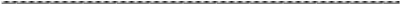 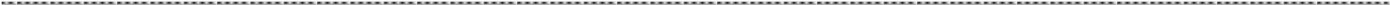 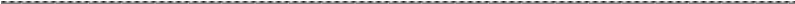 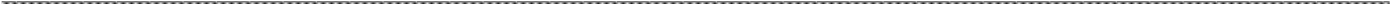 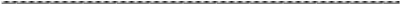 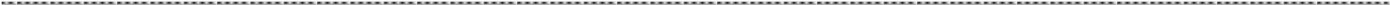 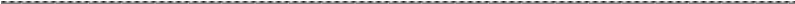 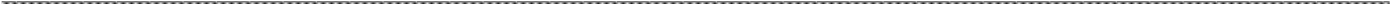 NIVEAU DE DIPLÔME :Date et signature :Merci d'envoyer cette fiche par mail à l'adresse suivante : f.malard-pressing@orange.fr avant le 18/12/2022N° LicenceNom-PrénomFille ou GarçonTireur BENJAMINTireur POUSSINTireur MINIME